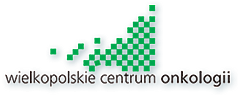 SPECYFIKACJA ISTOTNYCH WARUNKÓW ZAMÓWIENIAPostępowanie prowadzone jest zgodnie z Ustawą Prawo zamówień publicznych z dnia 29 stycznia 2004 r. (tekst jedn. Dz. U. z 2013 r., poz. 907 z późn. zm.)– procedura jak dla zamówienia publicznego o wartości poniżej 209 000 EURO.Przetarg nieograniczony nr 41/2016Zakup i dostawa systemu bezpiecznego etykietowania leków wraz z uchwytami.Nazwa oraz adres Zamawiającego.                   Wielkopolskie Centrum Onkologii	                             ul. Garbary 15                   61-866 Poznań                   tel. 61/ 88 50 500    fax. 61/ 852 19 48                   godz. pracy od pon. –  pt.  od 725 - 1500.                   Dział Zamówień publicznych i zaopatrzenia                     e-mailto: zaopatrzenie@wco.pl                   tel.  61/ 88 50 643, 61/88 50 644, 61/88 50 911   fax 61/ 88 50 698Tryb udzielenia zamówienia.Postępowanie o udzielenie niniejszego zamówienia prowadzone jest w trybie przetargu nieograniczonego – procedura, jak dla zamówienia publicznego poniżej 209.000 EURO, zgodnie z przepisami ustawy z dnia 29 stycznia 2004 r. Prawo zamówień publicznych (Dz. U. z 2013 r., poz. 907 z późn. zm.),zwanej dalej ustawą oraz przepisami aktów wykonawczych wydanych podstawie ww. ustaw.Zamawiający nie dopuszcza możliwość składania ofert częściowych. Zamawiający nie dopuszcza możliwości składania ofert wariantowych,Zamawiający nie przewiduje zawarcia umowy ramowej,Zamawiający nie przewiduje możliwości udzielenia zamówień uzupełniających, o których mowa w art. 67.ust. 1 pkt. 7 ustawy.Zamawiający nie przewiduje wyboru oferty najkorzystniejszej z zastosowaniem aukcji elektronicznej.Zamawiający żąda wskazania przez wykonawcę w ofercie części zamówienia, której wykonanie powierzy podwykonawcomWymagany przez Zamawiającego termin płatności wynosi 30 dni.Rabaty naturalne nie będą uwzględniane.III. Opis przedmiotu zamówienia.1. Przedmiotem przetargu jest: Zakup i dostawa systemu bezpiecznego etykietowania leków wraz z uchwytamiNomenklatura: wg Wspólnego Słownika Zamówień (CPV):  33190000-8 Różne urządzenia i produkty medycznePrzedmiot zamówienia wraz z ilościami został szczegółowo  przedstawiony w OPISIE PRZEDMIOTU ZAMÓWIENIA stanowiącym zał. do niniejszej specyfikacji.Wymagany termin realizacji zamówienia -  dostawa do 1 miesiąca od podpisania umowy.Termin gwarancji  i rękojmi - minimum 12 m-cy od daty dostawy.Opis warunków udziału w postępowaniu oraz opis sposobu dokonywania oceny spełniania tych warunków;W postępowaniu mogą wziąć udział Wykonawcy, którzy nie podlegają wykluczeniu na podstawie art. 24 ustawy Prawo zamówień publicznych (t. j. Dz. U. z 2013 r., poz. 907 z późn. zm.), spełniają warunki i wymagania określone w niniejszej Specyfikacji oraz w art. 22 ust. 1 ustawy Prawo zamówień publicznych (t. j. Dz. U. z 2013 r., poz. 907 z późn. zm.).O udzielenie zamówienia mogą ubiegać się Wykonawcy, którzy spełniają następujące warunki:3.   Wykonawca może polegać na wiedzy i doświadczeniu, potencjale technicznym, osobach zdolnych do wykonania zamówienia lub zdolnościach finansowych lub ekonomicznych  innych podmiotów, niezależnie od charakteru prawnego łączących go z nimi stosunków. Wykonawca w takiej sytuacji zobowiązany jest udowodnić Zamawiającemu, iż będzie dysponował zasobami niezbędnymi do realizacji zamówienia, w szczególności przedstawiając w tym celu pisemne zobowiązanie tych podmiotów do oddania mu do dyspozycji niezbędnych zasobów   na potrzeby wykonania zamówienia na okres korzystania z nich przy wykonywaniu zamówienia. 4. Wykonawca może powierzyć wykonanie części zamówienia podwykonawcy.5.  Zamawiający żąda wskazania przez wykonawcę części zamówienia, której wykonanie zamierza powierzyć podwykonawcy, lub podania przez wykonawcę nazw (firm) podwykonawców, na których zasoby wykonawca powołuje się.6.  Jeżeli zmiana albo rezygnacja z podwykonawcy dotyczy podmiotu na którego zasoby Wykonawca powoływał się Wykonawca jest zobowiązany wykazać Zamawiającemu, iż proponowany inny podwykonawca lub wykonawca samodzielnie spełni je w stopniu nie mniejszym niż wymagany w trakcie postępowania o udzielenie zamówienia.7. Wykonawcy mogą wspólnie ubiegać się o udzielenie zamówienia. W takim przypadku Wykonawcy ustanawiają pełnomocnika do reprezentowania ich w postępowaniu o udzielenie zamówienia albo reprezentowania w postępowaniu i zawarcia umowy w sprawie zamówienia publicznego.8.  Zamawiający wykluczy z postępowania o udzielenie zamówienia Wykonawców na podstawie przepisów art. 24 ustawy Prawo zamówień publicznych (tekst jedn. Dz. U. z 2013 r., poz. 907 z późn. zm.).9.  Ofertę Wykonawcy wykluczonego uznaje się za odrzuconą.Wykaz oświadczeń lub dokumentów, jakie maja dostarczyć wykonawcy w celu potwierdzenia spełniania warunków udziału w postępowaniuW celu wykazania spełniania przez Wykonawcę warunków, o których mowa w art. 22 ust. 1 ustawy Prawo zamówień publicznych (t.j. Dz. U. z 2013 r., poz. 907 z późn. zm.), należy przedłożyć:W celu wykazania braku podstaw do wykluczenia z postępowania o udzielenie zamówienia Wykonawcy w okolicznościach, o których mowa w art. 24 ust. 1 oraz art. 24 ust. 2 pkt. 5 ustawy Prawo zamówień publicznych (t. j. Dz. U. z 2013 r., poz. 907 z późn. zm.), należy przedłożyć:a) W przypadku Wykonawcy mającego siedzibę lub miejsce zamieszkania poza terytorium Rzeczypospolitej Polskiej - jeżeli w kraju miejsca zamieszkania, nie wydaje się dokumentów, o których mowa w pkt. 3.2., zastępuje się je dokumentem zawierającym oświadczenie, w którym określa się także osoby uprawnione do reprezentacji Wykonawcy, złożone przed właściwym organem sądowym, administracyjnym albo organem samorządu zawodowego lub gospodarczego odpowiednio kraju miejsca zamieszkania osoby lub kraju, w którym Wykonawca ma siedzibę lub miejsce zamieszkania, lub przed notariuszem. Termin wystawienia dokumentu stosuje się odpowiednio.b) W przypadku wątpliwości co do treści dokumentu złożonego przez Wykonawcę mającego siedzibę lub miejsce zamieszkania poza terytorium Rzeczypospolitej Polskiej, Zamawiający może zwrócić się do właściwych organów odpowiednio kraju miejsca zamieszkania osoby lub kraju, w którym Wykonawca ma siedzibę lub miejsce zamieszkania, z wnioskiem o udzielenie niezbędnych informacji dotyczących przedłożonego dokumentu.Potwierdzenie pozostałych wymagań specyfikacji istotnych warunków zamówienia. W celu potwierdzenia, że oferowany przedmiot zamówienia spełnia wymagania specyfikacji istotnych warunków zamówienia Zamawiający żąda przedłożenia następujących dokumentów:Wskazane dokumenty mogą być doręczone w oryginale lub kopii poświadczonej za zgodność z oryginałem przez Wykonawcę. Zamawiający może zażądać przedstawienia oryginału lub notarialnie poświadczonej kopii dokumentu wyłącznie wtedy, gdy złożona kopia dokumentu jest nieczytelna lub budzi wątpliwości co do jej prawdziwości.Jeżeli z uzasadnionej przyczyny Wykonawca nie może przedstawić dokumentów dotyczących sytuacji finansowej i ekonomicznej wymaganych przez Zamawiającego, może przedstawić inny dokument, który w wystarczający sposób potwierdza spełnianie opisanego przez Zamawiającego warunku.Dokumenty sporządzone w języku obcym są składane wraz z tłumaczeniem na język polski. Informacje o sposobie porozumiewania się zamawiającego z wykonawcami oraz przekazywania oświadczeń lub dokumentów, a także wskazanie osób uprawnionych do porozumiewania się z wykonawcamiGodziny pracy WCO – 7.25 - 15.00.Wszelką korespondencję należy kierować na adres Wielkopolskiego Centrum Onkologii ul. Garbary 15, 61-866 Poznań - Dział zamówień publicznych i zaopatrzenia.Postępowanie o udzielenie zamówienia, z zastrzeżeniem wyjątków określonych w ustawie Prawo zamówień publicznych (t.j. Dz. U. z 2013 r. poz. 907, z późn. zm.), prowadzi się z zachowaniem formy pisemnej.W niniejszym postępowaniu wszelkie oświadczenia, wnioski, zawiadomienia oraz informacje Zamawiający i Wykonawcy przekazują pisemnie, faksem lub drogą elektroniczną. W przypadku oświadczeń, wniosków, zawiadomień oraz informacji przekazywanych faksem lub drogą elektroniczną, każda ze stron na żądanie drugiej niezwłocznie potwierdza fakt ich otrzymania.Wybrany sposób przekazywania oświadczeń, wniosków, zawiadomień oraz informacji nie może ograniczać konkurencji; zawsze dopuszczalna jest forma pisemna, z zastrzeżeniem wyjątków przewidzianych w ustawie Prawo zamówień publicznych (t.j. Dz. U. z 2013 r. poz. 907, z późn. zm.).Wykonawca może zwrócić się do zamawiającego o wyjaśnienie treści specyfikacji istotnych warunków zamówienia. Zamawiający jest obowiązany udzielić wyjaśnień niezwłocznie, jednak nie później niż: w terminach wskazanych w art. 38 ust. 1 z uwzględnieniem art. 11.8 ustawy Pzp. 8 – pod warunkiem że wniosek o wyjaśnienie treści specyfikacji istotnych warunków zamówienia wpłynął do zamawiającego nie później niż do końca dnia, w którym upływa połowa wyznaczonego terminu składania ofert. Jeżeli wniosek o wyjaśnienie treści specyfikacji istotnych warunków zamówienia wpłynął po upływie terminu składania wniosku, o którym mowa powyżej, lub dotyczy udzielonych wyjaśnień, zamawiający może udzielić wyjaśnień albo pozostawić wniosek bez rozpoznania. Przedłużenie terminu składania ofert nie wpływa na bieg terminu składania wniosku, o którym mowa powyżej.Treść zapytań wraz z wyjaśnieniami Zamawiający przekazuje Wykonawcom, którym przekazał specyfikację istotnych warunków zamówienia, bez ujawniania źródła zapytania, a jeżeli specyfikacja jest udostępniona na stronie internetowej, zamieszcza na tej stronie.W uzasadnionych przypadkach Zamawiający może przed upływem terminu składania ofert zmienić treść specyfikacji istotnych warunków zamówienia. Dokonaną zmianę specyfikacji Zamawiający przekazuje niezwłocznie wszystkim Wykonawcom, którym przekazano specyfikację istotnych warunków zamówienia, a jeżeli specyfikacja jest udostępniona  na stronie internetowej, zamieszcza ją także na tej stronie.Postępowanie o udzielenie zamówienia prowadzi się w języku polskim.Osoby uprawnione do kontaktu z Wykonawcami:- Merytorycznie:  mgr Anna Czapla - CBO - Położna Oddziałowa  tel 61/88 50 839 i/lub Ewa Dąbrowska Z-ca Kier. Działu Zamówień publicznych  i zaopatrzenia  tel 61/88 50 643 - Formalno / prawnie – Dział zamówień publicznych i zaopatrzenia: Katarzyna Witkowska, Sylwia Krzywiak, Maria Wielgus, tel. 61/ 88 50 643, ( ....644), fax 61/ 88 50 698.  mailto:   zaopatrzenie@wco.pl Wymagania dotyczące wadium.  Zamawiający nie wymaga wnoszenia wadium.Termin związania złożoną ofertą.Wykonawca pozostaje związany złożoną ofertą przez okres 30 dni. Bieg terminu rozpoczyna się wraz z upływem terminu składania ofert.Opis sposobu przygotowywania ofert.Ofertę, zgodnie z art. 82 ust. 2 ustawy – Prawo zamówień publicznych Wykonawca zobowiązany jest złożyć w formie pisemnej, pod rygorem nieważności. Ofertę należy sporządzić w języku polskim. Zamawiający nie wyraża zgody na składanie ofert w formie elektronicznej. Wykonawca może złożyć tylko jedną ofertę, zgodnie z art. 82 ust. 1 cytowanej ustawy. Oświadczenia, wnioski, zawiadomienia oraz informacje zamawiający i wykonawcy przekazują pisemnie. Faks lub droga elektroniczna nie stanowią formy pisemnej, aby były skuteczne muszą być niezwłocznie potwierdzone pismem.Wykonawca składa ofertę, zgodnie z wymaganiami ustawy – Prawo zamówień publicznych oraz niniejszą specyfikacją istotnych warunków zamówienia.Wykonawca ponosi wszelkie koszty związane z przygotowaniem oferty. Zamawiający nie przewiduje zwrotu kosztów udziału w postępowaniu.Wykonawca może wprowadzić zmiany lub wycofać złożoną przez siebie ofertę przed terminem składania ofert pod warunkiem, że Zamawiający otrzyma pisemne powiadomienie o wprowadzeniu zmian lub wycofaniu przed upływem terminu składania ofert . Oferta musi być podpisana przez osobę upoważnioną do reprezentowania Wykonawcy, zgodnie z formą reprezentacji. W przypadku, gdy upoważnienie do podpisywania oferty nie wynika bezpośrednio z dokumentów załączonych do oferty, o których mowa w punkcie VI podpunkt 1.1 specyfikacji, upoważnienie (pełnomocnictwo) do podpisywania oferty oraz dokonywania innych czynności w toku postępowania o zamówienie publiczne winno być dołączone do oferty.Pełnomocnictwo do podpisania oferty i składania ewentualnych wyjaśnień, jeżeli osobą podpisującą nie jest osoba upoważniona na podstawie wypisu z Krajowego Rejestru Sądowego lub zaświadczenia o prowadzeniu działalności gospodarczej. Jeżeli pełnomocnictwo nie ma postaci aktu notarialnego powinno zawierać pieczęć Wykonawcy, imienną pieczątkę wystawiającego pełnomocnictwo i jego podpis. Jeżeli dołączone do oferty ww. pełnomocnictwo będzie w formie kopii, Zamawiający wymaga, aby jego zgodność z oryginałem poświadczyła osoba lub osoby wymienione w umowie spółki lub odpowiednim rejestrze, które wskazane są tam jako upoważnione do reprezentowania Wykonawcy. Pełnomocnictwo winno wskazywać datę jego wystawienia oraz okres, na który zostało udzielone. Brak tego okresu zamawiający odczyta jako pełnomocnictwo wystawione na czas nieokreślony.Każda strona oferty wraz z załącznikami ma być ponumerowana i podpisana, w czytelny sposób przez osobę upoważnianą do reprezentowania firmy. Najlepiej, gdyby podpis był opatrzony pieczątką imienną, identyfikującą osobę podpisującą. Zamawiający nie dopuszcza tzw. parafowania poszczególnych stron oferty, chyba że wraz z ofertą Wykonawca załączy wzór parafy, z danymi identyfikującymi osobę składającą parafę, a tak parafa będzie opatrzona pieczątką imienną, identyfikującą osobę podpisującą.Wszystkie strony oferty winny być połączone – (zszyte zszywaczem lub bindownicą lub w skoroszycie) w sposób zapobiegający możliwość dekompletacji zawartości oferty. Poprawki lub zmiany w tekście oferty muszą być datowane i własnoręcznie podpisane przez osobę podpisującą ofertę.Do oferty Wykonawca dołączy wszystkie dokumenty wymagane postanowieniami niniejszej specyfikacji. Formularz Ofertowy oraz inne załączniki, stanowiące integralną część specyfikacji, zostaną wypełnione przez Wykonawcę ściśle według postanowienia niniejszej specyfikacji, bez dokonywania w nich zmian. W przypadku gdy Wykonawca dołączy jako załącznik do oferty kopię jakiegoś dokumentu, kopia ta winna być potwierdzona za zgodność z oryginałem przez Wykonawcę. W sytuacji gdy złożona przez Wykonawcę kopia dokumentu jest nieczytelna lub budzi wątpliwości co do jej prawdziwości, Zamawiający może żądać przedstawienia oryginału lub notarialnie poświadczonej kopii tegoż dokumentu.Oferty oraz wszelkie oświadczenia i zaświadczenia składane w trakcie postępowania są jawne, z wyjątkiem informacji stanowiących tajemnicę przedsiębiorstwa w rozumieniu przepisów o zwalczaniu nieuczciwej konkurencji, o ile wykonawca składając ofertę zastrzeże, że nie mogą być one udostępniane innym wykonawcom. W takim przypadku wskazane jest, aby informacje te były przygotowane i przekazane przez Wykonawcę w formie odrębnego załącznika do oferty opatrzonego klauzulą „TAJNE”. Wykonawca nie może zastrzec informacji, o których mowa w art. 86 ust. 4 cytowanej ustawy.Oferty należy składać w zamkniętych kopertach oznaczonych pieczątką Oferenta i opisanych w następujący sposób:Przetarg nieograniczony  41/2016 – Zakup i dostawa systemu bezpiecznego etykietowania leków wraz z uchwytamiNie otwierać przed ........................................ /data otwarcia ofert/Każda Oferta opatrzona zostanie numerem wpływu odnotowanym na kopercie oferty.Oferty, które wpłyną do Zamawiającego za pośrednictwem Poczty Polskiej, poczty kurierskiej, należy przygotować w sposób określony w pkt 2 i przesłać w zewnętrznej kopercie, na której powinna znajdować się pieczęć Oferenta, zaadresowanej w następujący sposób:Wielkopolskie Centrum Onkologii ul. Garbary 15 61-866 PoznańPrzetarg nieograniczony  41/2016 – Zakup i dostawa systemu bezpiecznego etykietowania leków wraz z uchwytami.Miejsce oraz termin składania i otwarcia ofert.Miejsce oraz termin składania ofert: Ofertę należy złożyć w pokoju  nr 3089 (Kancelaria – III piętro), w dni robocze, w godzinach od 725 do 1430 w siedzibie Zamawiającego w Poznaniu, ul. Garbary 15 w nieprzekraczalnym terminie do dnia  21-04-2016 r. do godz. 0900Miejsce oraz termin otwarcia ofert: Otwarcie ofert nastąpi w dniu 21-04-2016 r. o godz. 1000 w siedzibie Zamawiającego w Poznaniu, ul. Garbary 15 – budynek Kantor Cegielskiego - w pokoju 001 Rotunda - parter.Otwarcie ofert jest jawne. W przypadku, gdy Wykonawca nie był obecny przy otwieraniu ofert, na jego pisemny wniosek Zamawiający prześle mu informację zawierającą nazwy i adresy Wykonawców, których oferty zostały otwarte oraz informacje dotyczące ceny oferty.Oferty zostaną sprawdzone pod katem, czy zostały sporządzone zgodnie z przepisami ustawy Prawo zamówień publicznych  i postanowieniami specyfikacji istotnych warunków zamówienia.W toku badania i oceny ofert Zamawiający może żądać udzielenia przez Wykonawców wyjaśnień dotyczących treści złożonych przez nich ofert.    Zamawiający poprawia w ofercie:oczywiste omyłki pisarskie,oczywiste omyłki rachunkowe, z uwzględnieniem konsekwencji rachunkowych dokonanych poprawek,inne omyłki polegające na niezgodności oferty ze specyfikacją istotnych warunków zamówienia, niepowodujące istotnych zmian w treści oferty       – niezwłocznie zawiadamiając o tym wykonawcę, którego oferta została poprawionaNie wyrażenie zgody na poprawienie innych omyłek, niż oczywiste omyłki pisarskie i rachunkowe, polegających na niezgodności oferty ze specyfikacją istotnych warunków zamówienia, niepowodujące istotnych zmian w treści oferty, w ciągu 3 dni od daty doręczenia zawiadomienia, skutkować będzie odrzuceniem oferty Opis sposobu obliczenia ceny.Wykonawca w przedstawionej ofercie winien zaoferować cenę kompletną, jednoznaczną i ostateczną. Wykonawca winien uwzględnić w cenie oferty wszystkie przewidywane koszty realizacji zamówienia, które mają wpływ na cenę oferty. Cena oferty winna być wartością wyrażoną w jednostkach pieniężnych, w walucie polskiej, z dokładnością do dwóch miejsc po przecinku, zgodnie z obowiązującą ustawą o cenach i obliczona zgodnie z konstrukcją formularza ofertowego i cenowego, stanowiącego załącznik do niniejszej specyfikacji z uwzględnieniem podatku VAT naliczonym zgodnie z obowiązującymi w terminie składania oferty przepisami. Obowiązkiem składającego ofertę jest wypełnić formularz cenowy dokonując obliczeń wg zasad obowiązujących w rachunkowości.Przedstawiona przez Wykonawcę oferta cenowa nie może stanowić ogólnych cenników, kalkulacji, itp., stosowanych przez Wykonawcę w toku prowadzonej przez niego działalności gospodarczej, lecz winna zostać sporządzona wyłącznie z ukierunkowaniem na przedmiotowe postępowanie i odpowiadać wymogom Zamawiającego określonym  w niniejszej SIWZ.Wszystkie ceny określone przez Wykonawcę w ofercie są ustalone na okresie trwania umowy, poza przypadkami określonymi we wzorze umowy (załącznik siwz) i nie wzrosną i nie podlegają negocjacjom. Błąd w obliczeniu ceny spowoduje odrzucenie oferty z zastrzeżeniem art. 87 ust. 2 ustawy Prawo zamówień publicznych. Za oczywistą omyłkę rachunkową zamawiający uzna w szczególności:błędny wynik mnożenia ceny jednostkowej oraz ilości zamawianych sztuk, błędny wynik podsumowania poszczególnych pozycji, przyjmując, że prawidłowo wyliczono  cenę za  poszczególne pozycje, rozbieżność pomiędzy wartością ceny podaną liczbą i słownie, przy czym za prawidłową uznaje się tę wartość, która odpowiada poprawnemu arytmetycznie wyliczeniu ceny Poprawiając omyłki rachunkowe, zamawiający uwzględni konsekwencje rachunkowe wynikające z ich poprawienia.Opis kryteriów, którymi zamawiający będzie się kierował przy wyborze oferty, wraz z podaniem znaczenia tych kryteriów i sposobu oceny ofert.Kryteria, którymi będzie się kierował Zamawiający przy wyborze oferty wraz z wagami (procentowym znaczeniem), oraz sposób obliczenia wartości punktowej oferty.1) Cena	                                                           90%2) Ocena jakości                                                     10 %                                                    --------------------------                                             	        Razem   100%Kryterium CENA oferty będzie obliczona wg wzoru:             Najniższa cena A = ------------------------------   x   waga x 100             Cena badanej oferty A – ilość punktów przyznana w kryterium CenaPrzy ocenie wysokości zaproponowanej ceny wykonania przedmiotu zamówienia najwyżej będzie punktowana oferta z najniższą ceną brutto – jako oferta najkorzystniejsza. Oferta o najniższej cenie brutto otrzyma 90 punktów, pozostałym ofertom przyznane zostaną punkty zgodnie z ww. wzorem.Kryterium  „Ocena jakości 10%” zostanie wyliczone wg wzoru:W kryterium ocena jakości, oceniane będą parametry określone w załączniku oceny technicznej. Oferta najkorzystniejsza może uzyskać maksymalną liczbę punktów j/w. Pozostałe oferty otrzymają odpowiednio mniej w zależności od ilości punktów przyznanych ofercie.Ocena końcowa oferty.Ocenę końcową oferty stanowić będzie suma punktów A + B przyznanych danej ofercie  - w kryterium cena i ocena jakości.Stosowanie do dyspozycji art. 91 ust. 4 ustawy Prawo zamówień publicznych – jeżeli nie można wybrać oferty najkorzystniejszej z uwagi na to, że dwie lub więcej ofert przedstawia taki sam bilans ceny i innych kryteriów oceny ofert, zamawiający spośród tych ofert wybiera ofertę z najniższą ceną.Informacje o formalnościach, jakie powinny zostać dopełnione po wyborze oferty celu zawarcia umowy w sprawie zamówienia publicznego.Wykonawca, którego oferta zostanie wybrana ma obowiązek zawarcia umowy, zgodnie z postanowieniami określonymi w załącznik do specyfikacji oraz na warunkach podanych w swojej ofercie, tożsamych ze specyfikacją istotnych warunków zamówienia, w terminie określonym przez Zamawiającego.Zawarcie umowy pomiędzy wykonawcą a zamawiającym nastąpi po spełnieniu warunków określonych dyspozycją art. 94 Prawo zamówień publicznych. Wyniki postępowania: Informacja o wynikach postępowaniach o zawarciu umowy zostanie upubliczniona stosownie do dyspozycji art. 92 i 95 ustawy Prawo zamówień publicznych.  Wymagania dotyczące wniesienia zabezpieczenia należytego wykonania umowy.Zamawiający nie wymaga wniesienia należytego wykonania umowy.Istotne dla stron postanowienia, które zostaną wprowadzone do treści zawieranej umowy w sprawie zamówienia publicznego, ogólne warunki umowy albo wzór umowy, jeżeli zamawiający wymaga od wykonawcy, aby zawarł z nim umowy sprawie zamówienia publicznego na takich warunkach.1. Umowa zostanie zawarta na warunkach określonych we wzorze umowy stanowiącym załącznik do niniejszej specyfikacji.2.  Zakres świadczenia Wykonawcy wynikający z umowy będzie tożsamy z jego zobowiązaniem zawartym w ofercie złożonej w niniejszym postępowaniu o udzielenie zamówienia publicznego3. Zmiany umowy wymagać będą zachowania formy pisemnego aneksu podpisanego przez obie Strony, pod rygorem nieważności, i dopuszczalne będą w warunkach określonych we wzorze umowy.Pouczenie o środkach ochrony prawnej przysługujących wykonawcy w toku postępowania o udzielenie zamówienia.1. Wykonawcy a także innemu podmiotowi, jeżeli ma lub miał interes w uzyskaniu przedmiotowego zamówienia oraz poniósł lub może ponieść szkodę w wyniku naruszenia przez Zamawiającego przepisów ustawy, przysługują środki ochrony prawnej określone w Dziale VI ustawy.2. Środki ochrony prawnej wobec ogłoszenia o zamówieniu oraz niniejszej SIWZ przysługują również organizacjom wpisanym na listę, o której mowa w art. 154 pkt. 5 ustawy.3. Środkami ochrony prawnej, o których mowa w pkt. 1 i 2 są odwołanie oraz skarga do sądu.Opis części zamówienia, jeżeli zamawiający dopuszcza składanie ofert częściowych.Zamawiający NIE dopuszcza składanie ofert częściowych. Maksymalna liczbę wykonawców, z którymi zamawiający zawrze umowę ramowa, jeżeli zamawiający przewiduje zawarcie umowy ramowej.Zamawiający nie przewiduje zawarcia umowy ramowej.Informacje o przewidywanych zamówieniach uzupełniających, o których mowa w art. 67 ust. 1 pkt 6 i 7 lub art. 134 ust. 6 pkt 3 i 4, jeżeli zamawiający przewiduje udzielenie takich zamówień.Zamawiający nie  przewiduje możliwości udzielenia zamówień uzupełniających. Opis sposobu przedstawiania ofert wariantowych oraz minimalne warunki, jakim musza odpowiadać oferty wariantowe, jeżeli zamawiający dopuszcza ich składanie.     Zamawiający nie dopuszcza składania ofert wariantowych.Adres poczty elektronicznej lub strony internetowej zamawiającego, jeżeli zamawiający dopuszcza porozumiewanie się drogą elektroniczną.Dz. Zamówień publicznych i zaopatrzenia Wielkopolskiego Centrum Onkologii – zaopatrzenie@wco.pl Zasady porozumiewania z Wykonawcami zostały określone w specyfikacji.Informacje dotyczące walut obcych, w jakich mogą być prowadzone rozliczenia miedzy zamawiającym a wykonawca, jeżeli zamawiający przewiduje rozliczenia walutach obcych.Wszelkie rozliczenia związane z realizacją zamówienia publicznego, którego dotyczy niniejsza specyfikacji dokonywane będą w walucie polskiej - PLN.Zamawiający nie przewiduje rozliczenia z wykonania zamówienia publicznego w obcej walucie.Informacje o przewidywanym wyborze najkorzystniejszej oferty z zastosowaniem aukcji elektronicznej.Zamawiający nie przewiduje wyboru oferty najkorzystniejszej z zastosowaniem aukcji elektronicznej.Zwrot kosztów udziału w postępowaniu.Zamawiający nie przewiduje zwrotu kosztów udziału w postępowaniuPozostałe informacje.Postępowanie o udzielenie niniejszego zamówienia prowadzone jest w trybie przetargu nieograniczonego poniżej 209.000 EURO zgodnie z przepisami ustawy z dnia 29 stycznia 2004 r. Prawo zamówień publicznych (Dz. U. z 2013 r., poz. 907 z późn. zm), stąd też w kwestiach nie uregulowanych zapisami przedmiotowej specyfikacji bezpośrednie zastosowanie mają przepisy ustawy Prawo zamówień publicznych oraz innych obowiązujących przepisów prawa.Poznań, dnia __________________        Zatwierdzam   treść niniejszej specyfikacji:__________________________________                                                                                                        DYREKTORZałącznik nr 1 do specyfikacji................................................................(Pieczęć wykonawcy)FORMULARZ OFERTOWYDane Wykonawcy:Pełna nazwa  Oferenta, adres, telefon, fax ...............................................................................................................................adres ul...........................................................................................................................miejscowość, kod…………………………………województwo…………………….telefon.............................................fax...................................................................mailto:................................................ NIP................................................REGON.........................................Osoba uprawniona do kontaktów w sprawie prowadzonego postępowaniaImię i nazwisko  ...........................................................tel. ........................mailto: ………………..............................Przedmiot oferty:     Zakup i dostawa systemu bezpiecznego etykietowania leków wraz z uchwytami.My niżej podpisani……………………………………………………………………………………………………………………………………………………………………………………………………………………………………………………Działając w imieniu i na rzecz………………………………………………………………………………………………………………………………………………………………………………………………………………Składamy ofertę na wykonanie przedmiotu zamówienia w zakresie określonym w specyfikacji istotnych warunków zamówienia w postępowaniu na: Zakup i dostawa systemu bezpiecznego etykietowania leków wraz z uchwytamiOświadczamy ze zapoznaliśmy się ze szczegółowymi warunkami przetargu, ustalonymi w specyfikacji istotnych warunków zamówienia i uznajemy się za związanych określonymi w niej postanowienia i zasadami postępowania.Cena oferty:Szczegółowy wykaz cen jednostkowych i sposób wyliczenia łącznej ceny ofertowej stanowi załącznik do oferty.Oferujemy wykonanie zamówienia zgodnie z wypełnionym formularzem cenowym za kwotę całkowitą: .............................  netto, słownie:...................................................................................................................................................  brutto, słownie……………………………............................................................................ powyższa kwota brutto zawiera podatek VAT w wysokości...................%.powyższa kwota brutto zawiera podatek VAT w wysokości...................%.               Wymagane oświadczenia i dokumenty wymienione w SIWZ. Dla wykazania wiarygodności ekonomicznej i technicznej naszej firmy oraz doświadczenia i praktyki w zakresie stanowiącym przedmiot niniejszego przetargu, przedkładamy oświadczenia i dokumenty wymagane w specyfikacji istotnych warunków zamówienia.Potwierdzenie spełnienia wymogów dotyczących przedmiotu zamówienia. Zapewniamy, że oferowany przez nas asortyment, stanowiący przedmiot zamówienia posiada odpowiednią jakość i właściwości użytkowe dopuszczające do stosowania w placówkach ochrony zdrowia.Oferujemy termin realizacji zamówienia - dostawy:   w terminie  …………………od dnia podpisania umowyWarunki płatności. Termin zapłaty w ciągu 30 dni licząc od dnia otrzymania faktury przez zamawiającego. Oferujemy termin gwarancji i rękojmi  oferowanego przedmiotu zamówienia     ........................ m-c…Jednocześnie oświadczamy, że zapoznaliśmy się ze specyfikacją istotnych warunków zamówienia i nie wnosimy do niej żadnych uwag. W przypadku przyznania nam zamówienia zobowiązujemy się do zawarcia pisemnej umowy, której treść zawiera SIWZ, w terminie i miejscu wyznaczonym przez zamawiającego.Zastrzeżenie wykonawcy - Zgodnie z przepisami o zwalczaniu nieuczciwej konkurencji  zastrzegamy, iż wymienione niżej dokumenty składające się na ofertę stanowią tajemnicę przedsiębiorstwa i nie mogą być udostępnione innym uczestnikom postępowania (występują jako odrębny załącznik do oferty opatrzony klauzulą TAJNE):		…………….		……………	……………Na potwierdzenie spełniania warunków udziału w postępowaniu oraz innych wymagań określonych w specyfikacji istotnych warunków zamówienia do oferty załączamy:………………………………………………………………………………………………………………………………………………………………………………………………………………………………………………………………………………………………itd.Wszystkie strony naszej oferty wraz z załącznikami są ponumerowane i cała oferta składa się z ....................... stron.                                                                                     …………………, dn. ……………....                                                                                                                                                (miejscowość)                   						…………………………………………………                                                                          Podpisy  wykonawcy osób upoważnionych                                                                          do składania oświadczeń woli w imieniu wykonawcyZałącznik nr 2 do specyfikacji................................................................ (Pieczęć Wykonawcy)FORMULARZ CENOWY  ………………….., dn. ……………….(miejscowość)_____________________________________________________________________                                                                         Podpisy Wykonawcy/osób upoważnionych  do składania oświadczeń woli w imieniu wykonawcy.Załącznik nr 3 do specyfikacjiOŚWIADCZENIESkładając ofertę w trybie przetargu nieograniczonego na:........................................................................................................................................oświadczamy, że brak jest podstaw do wykluczenia nas na podstawie okoliczności, o których mowa w art. 24 ust. 1 ustawy z dnia 29 stycznia 2004 roku Prawo Zamówień Publicznych (t.j. Dz. U. z 2013 r. poz. 907, z późn. zm.).___________ dnia __________	_______________________________czytelny podpis lub pieczęć imienna osoby uprawnionej do składania oświadczeń woli w imieniu WykonawcyZałącznik nr 4 do specyfikacji........................................(pieczęć wykonawcy ) 			 OŚWIADCZENIE o spełnieniu warunków udziału w postępowaniu.Przystępując do udziału w postępowaniu o zamówienie publiczne na: ……………………………………………………………………………….………….Składam/my w imieniu firmy:………………………………………………………………………………………………… oświadczenie, że spełniamy warunki udziału w postępowaniu na podstawie art. 22 ust.1  w związku z art. 44 ustawy Prawo zamówień publicznych, tj. że:1. posiadamy uprawnienia do wykonywania określonej działalności lub czynności, jeżeli przepisy prawa nakładają obowiązek ich posiadania2. posiadamy wiedzę i doświadczenie,3. dysponujemy odpowiednim potencjałem technicznym oraz osobami zdolnymi do wykonania zamówienia,4. spełniamy warunki dotyczące sytuacji ekonomicznej i finansowej..........................,dn....................     ………………………………………………Podpisy osoby/osób upoważnionych do składania oświadczeń woli w imieniu wykonawcyZałącznik nr 5 do specyfikacjiUMOWA do przetargu nieograniczonego nr 41/2016         zawarta w Poznaniu na podstawie przepisów Ustawy z dnia 29 stycznia 2004 roku – Prawo zamówień publicznych (tj. j. Dziennik Ustaw z 2013 r. poz. 907 z póż. zm.) w dniu …………………r pomiędzy:Wielkopolskim Centrum Onkologii im. Marii Skłodowskiej-Curie z siedzibą w Poznaniu ul. Garbary 15, 61-866 Poznań, wpisanym do rejestru stowarzyszeń, innych organizacji społecznych i zawodowych, fundacji oraz publicznych zakładów opieki zdrowotnej Krajowego Rejestru Sądowego pod numerem KRS 8784, posiadającym numer NIP: 778-13-42-057 oraz numer REGON: 000291204;reprezentowanym przez:inż. Małgorzatę Kołodziej-Sarnę - Z-cę Dyrektora ds. ekonomiczno-eksploatacyjnych,dr Mirellę Śmigielską - Głównego Księgowego,zwanym dalej Zamawiającym, a firmą:
_______________________________________________ _______________________________________________ wpisaną do rejestru przedsiębiorców Krajowego Rejestru Sądowego pod numerem KRS: ______________prowadzącą działalność gospodarczą jako:_______________ lub  zarejestrowaną w Centralnej Ewidencji i Informacji o Działalności Gospodarczej,  posiadającą numer NIP: ______________, REGON: ____________; reprezentowaną przez:_______________________________________________ _______________________________________________ zwaną dalej Wykonawcą, zwani wspólnie Stronami.§ 1Zawarcie niniejszej umowy zostało poprzedzone postępowaniem o udzielenie zamówienia publicznego w trybie przetargu nieograniczonego  nr 41/2016 przeprowadzonego na podstawie przepisów Ustawy z dnia 29 stycznia 2004 roku – Prawo zamówień publicznych (tekst jedn. Dz. U. z 2013 r., poz. 907 z późn. zm.).Chwilą zawarcia niniejszej Umowy jest moment jej podpisania przez ostatnią ze stron.Wykonawca, oświadcza, że:posiada odpowiednie kwalifikacje oraz doświadczenie, a także dysponuje sprzętem i wykwalifikowanym personelem niezbędnymi do wykonania wszelkich świadczeń wynikających z postanowień niniejszej umowy w sposób całkowicie z nią zgodny i zobowiązuje się do utrzymania takiego stanu rzeczy przez cały okres obowiązywania niniejszej umowy,wszelkie świadczenia wykonywane przezeń na rzecz Zamawiającego na podstawie postanowień niniejszej umowy wykona z należytą starannością, wymaganą od podmiotu profesjonalnie zajmującego się sprzedażą i dostawą Urządzeń,zobowiązuje się do zapewnienia, aby wszelkie wymieniane na podstawie postanowień niniejszej umowy, części zamienne Urządzenia będą fabrycznie nowe, oryginalne i dobrej jakości,Urządzenie jest wolne od wad fizycznych i prawnych, zaś Wykonawca nie zawierał żadnych umów, których wykonanie mogłoby utrudnić lub uniemożliwić właściwe wykonanie zobowiązań Wykonawcy wynikających z postanowień niniejszej umowy oraz że wykonanie niniejszej umowy przez Wykonawcę nie będzie naruszać jakichkolwiek praw osób trzecich. § 2Wykonawca oświadcza, że spełnia warunki udziału w postępowaniu o udzielenie zamówienia publicznego wymienione w art. 22 ust. 1 Ustawy – Prawo zamówień publicznych i nie zachodzą w stosunku do niego przesłanki wykluczenia z postępowania o udzielenie zamówienia publicznego wymienione w art. 24 ust. 1 i 2 Ustawy – Prawo zamówień publicznych.§ 3Przedmiotem niniejszej umowy jest dostawa ____________________________________ opisanego szczegółowo w specyfikacji, zwanego w niniejszej umowie „Urządzeniem” .Wykonawca zobowiązuje się do sprzedaży, dostawy Urządzenia (obejmującego wniesienie w miejsce wskazane przez Zamawiającego) w sposób zgodny z zestawieniem wyspecyfikowanym w złożonej przez Wykonawcę ofercie z dnia _________  – załączony  formularz cenowy, stanowi integralną część niniejszej umowy.Wykonawca oświadcza, iż jest uprawniony do swobodnego rozporządzania Urządzeniem, który jest wolny od wad fizycznych i prawnych oraz, że posiada wszelkie niezbędne uprawnienia oraz zgody i zezwolenia odpowiednich organów, urzędów itp. pozwalające na wykonywanie wszelkich zobowiązań wynikających niniejszej umowy oraz że wykonanie niniejszej umowy przez Wykonawcę nie będzie naruszać jakichkolwiek praw osób trzecich. Wykonawca zobowiązuje się do sprzedaży, dostawy i zamontowania Urządzenia w terminie ……………………. Wykonawca zobowiązuje się do dostarczenia Urządzenia własnym transportem i na własny koszt i ryzyko w miejsce wskazane przez Zamawiającego.Wykonawca zobowiązuje się do zapewnienia, że dostarczone Zamawiającemu Urządzenie będzie fabrycznie nowe i wolne od wad fizycznych i prawnych.Koszt ubezpieczenia Urządzenia na czas transportu (o ile wykonawca uzna tego rodzaju ubezpieczenie za konieczne) oraz od momentu dostawy Urządzenia do siedziby Zamawiającego do chwili zakończenia jego montażu i podpisania protokołu odbioru, o którym mowa w ust. 10 niniejszego paragrafu ponosi Wykonawca.Zamawiający w chwili dokonania odbioru Urządzenia ma prawo do zbadania, czy jest ono zgodne z postanowieniami niniejszej umowy, specyfikacji istotnych warunków zamówienia oraz załączonymi dokumentami.Wykonawca zobowiązuje się dostarczyć Zamawiającemu wszelkie dokumenty dotyczące Urządzenia niezbędne do jego prawidłowej eksploatacji, sporządzone w języku polskim, w tym w szczególności instrukcję obsługi oraz dokumenty gwarancyjne Urządzenia oraz (o ile dotyczy) wszelkie dokumenty dotyczące Urządzenia niezbędne do zabezpieczenia Zamawiającego przed wszelkimi roszczeniami ze strony osób trzecich z tytułu naruszenia praw własności intelektualnej, w tym w szczególności praw autorskich, patentowych, praw ochronnych na znak towarowy, licencji oraz inne dokumenty wyszczególnione w specyfikacji istotnych warunków zamówienia, nie później niż w dniu dostarczenia Zamawiającemu Urządzenia.Po dokonaniu prawidłowej dostawy strony podpiszą protokół odbioru Urządzenia. W razie zgłoszenia przez Zamawiającego uwag lub zastrzeżeń odnośnie funkcjonowania Urządzenia, Wykonawca zobowiązuje się, niezwłocznie, nie później jednakże niż w terminie 14 dni, do usunięcia wszelkich nieprawidłowości – w takim przypadku protokół odbioru Urządzenia zostanie podpisany po usunięciu wszelkich nieprawidłowości.Osobami uprawnionymi do podpisania protokołu odbioru, o którym mowa w ust. 10 niniejszego paragrafu są:                - ze strony Wykonawcy: ____________________________        - ze strony Zamawiającego mgr Anna Czapla - CBO - Położna Oddziałowa  tel 61/88 50 839 i/lub Ewa Dąbrowska Z-ca Kier. Działu Zamówień publicznych  i zaopatrzenia  tel 61/88 50 643 W razie zmiany danych osób uprawnionych do podpisania protokołu odbioru, wymienionych w niniejszym paragrafie każda ze stron zobowiązuje się powiadomić o tych zmianach drugą stronę na piśmie. Zmiana wywołuje skutek z chwilą poinformowania o niej drugiej strony.Wykonawca zobowiązuje się do tego, że parametry techniczne i jakościowe Urządzenia nie będą gorsze niż określone w ofercie złożonej przez Wykonawcę.Zamawiającemu przysługuje prawo odmowy przyjęcia dostarczonego Urządzenia i żądania wymiany na Urządzenie wolne od wad w przypadku:dostarczenia Urządzenia niewłaściwej jakości,dostarczenia Urządzenia niezgodnego z zamówieniem. Zamawiający zastrzega sobie prawo odstąpienia od niniejszej umowy z uwagi na wadę fizyczną lub prawną dostarczonego Urządzenia lub niezgodność jego parametrów technicznych lub jakościowych z ofertą złożoną przez Wykonawcę, w drodze oświadczenia złożonego Wykonawcy na piśmie w terminie 5 dni od dnia stwierdzenia wady lub niezgodności, o których mowa powyżej.Wykonawca udziela gwarancji jakości na Urządzenia, z wyjątkiem części eksploatacyjnych, akcesoriów i materiałów zużywalnych, które Zamawiający nabywa sukcesywnie na własny koszt, przez okres nie krótszy niż oferowany przez producenta danego Urządzenia lub nie krótszy niż wskazany w specyfikacji istotnych warunków zamówienia, w zależności od tego, który ze wskazanych okresów będzie dłuższy, licząc od dnia ich wydania Zamawiającemu i podpisania protokołu odbioru. W okresie obowiązywania gwarancji Wykonawca zapewni dostępność nabywanych każdorazowo przez Zamawiającego na własny koszt, części eksploatacyjnych, akcesoriów i materiałów zużywalnych.Wykonawca w okresie gwarancji zapewnia Zamawiającemu niżej wymienione warunki  gwarancji i  napraw serwisowych   przedmiotu zamówienia:Okres gwarancji i rękojmi   i obsługi serwisowej – wynosi  __________ m-c…  - liczone od dnia realizacji, tj. podpisania protokołu odbioru potwierdzającego należyte wykonanie umowy.Czas reakcji na podjęcie czynności serwisowych - rozumiane jako przyjazd serwisu  ≤ 24 godziny  w dni robocze   pon.-pt.Czas na usuniecie awarii (rozumiane jako – od momentu zgłoszenia – przywrócenie pierwotnej funkcjonalności) ≤ 4 dni robocze (pon.-pt.) W przypadku niedotrzymania terminu  naprawy  Zamawiający może naliczyć Wykonawcy karę umowną w wysokości 0,1% wartości netto przedmiotu zamówienia, którego dotyczy naprawa, za każdy dzień opóźnienia.Okres gwarancji zostaje przedłużony o czas naprawy urządzeń – przedmiotu zamówienia w przypadku naprawy trwającej powyżej 4 dni  roboczych  (pon.-pt.)od momentu zgłoszenia awarii.W przypadku 3-krotnej naprawy gwarancyjnej tego samego elementu lub podzespołu, Wykonawca obowiązany jest wymienić ten element (podzespół) na nowy. Jeśli natomiast 3 krotna naprawa elementu nie doprowadzi do prawidłowego stanu użytkowego przedmiotu zamówienia Wykonawca wymieni przedmiot zamówienia na nowy wolny od wad. Wykonawca jest zobowiązany do zapewnienia serwisu gwarancyjnego autoryzowanego przez producenta dla oferowanego przedmiotu zamówienia, tj. zapewnienia usług serwisowych i oryginalnych części dla dostarczonego przedmiotu zamówieniaJeżeli w okresie gwarancji ujawnią się wady fizyczne urządzenia, uniemożliwiające jego poprawne użytkowanie, Wykonawca wymieni przedmiot zamówienia na nowy. W przypadku okoliczności określonych wyżej przedłużeniu ulega okres gwarancji o pełen okres niesprawności dostarczonego urządzenia.W razie kolizji postanowień niniejszej umowy z postanowieniami dokumentu gwarancyjnego wydanego przez Wykonawcę lub przez producenta Urządzenia, rozstrzygające znaczenie będą miały postanowienia niniejszej umowy.Opisane w niniejszym paragrafie uprawnienia Zamawiającego wynikające z udzielonej przez Wykonawcę gwarancji nie naruszają uprawnień Zamawiającego wynikających z rękojmi za wady rzeczy sprzedanej przysługujących Zamawiającego na podstawie przepisów Kodeksu cywilnego. Strony zgodnie postanawiają, że okres rękojmi wynosi min. 24 miesiące od chwili wydania Urządzenia Zamawiającemu i podpisania protokołu odbioru.§ 4Całkowita wartość Urządzenia, którego sprzedaż i dostawa jest przedmiotem niniejszej umowy, zgodnie z ofertą, będącą integralną częścią niniejszej umowy, wynosi:
netto:.................................PLN
(słownie:..................................................................................................................),
brutto:...............................PLN
(słownie...................................................................................................................),
w tym podatek od towarów i usług VAT wg stawki ….....% .W trakcie obowiązywania umowy strony dopuszczają zmiany wartości przedmiotu zamówienia (umowy) wobec wartości ustalonej w ust. 1 niniejszego paragrafu wyłącznie w przypadku:zmiany stawki podatku VAT, przy czym zmianie ulegnie wyłącznie cena brutto, cena netto pozostanie bez zmian,zmian stawek opłat celnych wynikających z przepisów prawa,Zmiany, o których mowa w § 4 ust. 2 lit. a), b),  następują z dniem wejścia w życie aktu prawnego zmieniającego przedmiotowe wartości. Wykonawca informuje Zamawiającego o zmianach wynikających z uregulowań prawnych w formie pisemnej, przynajmniej z siedmiodniowym wyprzedzeniem.Zmiany, o których mowa w § 4 ust. 2 lit. a), b),  wymagają zachowania formy pisemnej pod rygorem nieważności.Strony zgodnie postanawiają, iż wartość Urządzenia wskazana w ust. 1 niniejszego paragrafu, stanowi zarazem łączną cenę jego sprzedaży, a także dostawy i montażu .Wykonawca nie może bez uprzedniego uzyskania pisemnej zgody Zamawiającego przenieść wierzytelności przysługujących mu wobec Zamawiającego, a wynikających z niniejszej umowy na rzecz jakiegokolwiek podmiotu trzeciego.§ 5Wykonawca zobowiązuje się do zapłaty na rzecz Zamawiającego kar umownych w przypadku:opóźnienia w dostawie Przedmiotu umowy Wykonawca zapłaci na rzecz Zamawiającego karę umowną w wysokości 0,1 % wartości umowy brutto, za każdy dzień opóźnienia licząc od dnia określonego na podstawie w § 3 ust. 4 niniejszej umowy. Całkowita wartość kar umownych nie może przekroczyć 5% wartości brutto umowy w danym pakiecie.nieuzasadnionego zerwania niniejszej umowy, przez co strony rozumieją w szczególności nie dostarczenie  Przedmiotu umowy lub nie wykonywanie innych obowiązków wynikających z postanowień niniejszej umowy, Wykonawca zapłaci na rzecz Zamawiającego karę umowną w wysokości:5 % łącznej wartości brutto Przedmiotu umowy, którego sprzedaż i dostawa jest przedmiotem niniejszej umowy, o której mowa w § 4 ust. 1 niniejszej umowy, odstąpienia od umowy przez Zamawiającego lub wypowiedzenia jej przez Zamawiającego ze skutkiem natychmiastowym w przypadku opisanym w ust. 2 niniejszego paragrafu, Wykonawca zapłaci na rzecz Zamawiającego karę umowną w wysokości wskazanej w lit. b) niniejszego ustępuZamawiający ma prawo odstąpić od niniejszej umowy lub ją wypowiedzieć ze skutkiem natychmiastowym w przypadku, gdy opóźnienie w dostawie będzie przekraczać 15 dni roboczych od dnia określonego na podstawie § 3 ust. 4 niniejszej umowy. Zamawiający zobowiązuje się do zapłaty na rzecz Wykonawcy kar umownych. w przypadku:nieuzasadnionego zerwania niniejszej umowy, Zamawiający  zapłaci na rzecz Wykonawcy karę umowną w wysokości:- 5 % łącznej wartości brutto Przedmiotów umowy, których sprzedaż i dostawa jest przedmiotem niniejszej umowy, o której mowa w § 4 ust. 1 niniejszej umowy, odstąpienia od umowy przez Wykonawcę lub wypowiedzenia jej przez Wykonawcę ze skutkiem natychmiastowym w przypadku opóźnienia w płatności przekraczającego termin 30 dni.Kary umowne wynikające z postanowień niniejszej umowy płatne będą przelewem na rachunek bankowy Zamawiającego w terminie 7 dni od daty wezwania Wykonawcy do ich zapłaty.§ 6Zapłata za zamówione i dostarczone Urządzenie nastąpi na podstawie prawidłowo wystawionej przez Wykonawcę faktury VAT w terminie 30 dni od dnia otrzymania przedmiotowej faktury przez Zamawiającego, w formie przelewu na rachunek bankowy Wykonawcy wskazany na fakturze. Podstawą wystawienia faktury przez Wykonawcę będzie podpisany przez Zamawiającego protokół odbioru Urządzenia, o którym mowa w § 3 ust. 10 niniejszej umowy.§ 7Osobami odpowiedzialnymi za realizację niniejszej umowy są:
ze strony Wykonawcy – ..............................., tel. ....................................., 
ze strony Zamawiającego –  mgr Anna Czapla - CBO - Położna Oddziałowa  tel 61/88 50 839 i/lub Ewa Dąbrowska Z-ca Kier. Działu Zamówień publicznych  i zaopatrzenia  tel 61/88 50 643 W razie zmiany danych osób odpowiedzialnych za realizację niniejszej umowy każda ze stron zobowiązuje się powiadomić o tych zmianach drugą stronę na piśmie. Zmiana wywołuje skutek z chwilą poinformowania o niej drugiej strony.
§ 8Strony zgodnie postanawiają, że Wykonawca ponosi całkowitą odpowiedzialność za wszelkie szkody poniesione przez Zamawiającego oraz jakiekolwiek osoby trzecie, powstałe z winy Wykonawcy w związku z wykonywaniem niniejszej umowy. Przez wykonywanie niniejszej umowy w rozumieniu ust. 1 niniejszego paragrafu, strony rozumieją okres obejmujący czas do chwili podpisania protokołu odbioru, o którym mowa w § 3 ust. 10 niniejszej umowy.§ 9Z zastrzeżeniem postanowienia § 3 ust. 14 niniejszej umowy, Zamawiający uprawiony jest do skorzystania z prawa odstąpienia od niniejszej umowy bez zapłaty odstępnego, z przyczyn leżących po stronie Wykonawcy, w terminie 30 dni od chwili wystąpienia zdarzenia stanowiącego podstawę do skorzystania z prawa odstąpienia od niniejszej umowy.W sprawach nie uregulowanych niniejszą umową mają zastosowanie przepisy Kodeksu Cywilnego, jeżeli przepisy Ustawy – Prawo zamówień publicznych nie stanowią inaczej.Wszelkie zmiany i uzupełnienia niniejszej umowy wymagają zachowania formy pisemnej pod rygorem nieważności.Istotne zmiany i uzupełnienia niniejszej umowy mogą mieć miejsce tylko w razie wystąpienia okoliczności mających wpływ na wykonanie zobowiązań stron wynikających z niniejszej umowy, niedających się przewidzieć w chwili zawarcia niniejszej umowy.Strony będą dążyć do rozstrzygnięcia sporów mogących wyniknąć na tle postanowień niniejszej umowy, w tym dotyczących jej interpretacji lub wykonania, na drodze ugodowej. Jeżeli strony nie dojdą do porozumienia na drodze ugodowej, wszelkie spory, o których mowa w zdaniu poprzedzającym rozstrzygane będą przez Sąd powszechny właściwy dla siedziby Zamawiającego.Umowa niniejsza została sporządzona w dwóch jednobrzmiących egzemplarzach – po jednym egzemplarzu dla każdej ze stron.Wykonawca:        						Zamawiający:____________________	__________________________Załącznik nr 6 do specyfikacji--------------------------------------------(Pieczęć Wykonawcy/ Wykonawców)OŚWIADCZENIEStosownie do dyspozycji ustawy Prawo zamówień publicznych, zamierzamy/ nie zamierzamy* powierzyć podwykonawcom wykonanie następujących części zamówienia: ...............................................................................................................................................................................................................................................................................................................................................................................................................................................................................................................................................................................................................................................................................................................................................................................................................................................................................................................................................................................................................................................................................................................................................................................................................................................................................................................................................................................................................................................................................................................................................................................................................................................................................................................................................................................................................................................* Niewłaściwe skreślić...........................,dn.............................................................................................................(Podpis wykonawcy lub osób uprawnionych do reprezentowania wykonawcy).Załącznik nr 7Opis przedmiotu zamówienia – wymagania techniczno – użytkowe.System bezpiecznego etykietowania leków. Etykiety zgodne z międzynarodowym kodem koloru, który odpowiada konspektowi międzynarodowych standardów proponowanych przez Amerykańskie Stowarzyszeni Analiz i Materiałów D4777-94 wraz z uchwytami na kasety.System składający się z pojedynczych, plastikowych kartridży z samoprzylepnymi etykietami kodowanymi kolorami. Jeden kartridż zawiera 600 etykiet ( lub odpowiedni przelicznik), pojedyncze kartridże można ze sobą łączyć tak aby stanowiły większą całość, która samodzielnie może być ustawiana. Opakowanie kasety plastikowe łatwe do dezynfekcji.--------------------------------------------(Pieczęć Wykonawcy/ Wykonawców)..........................,dn.............................................................................................................(Podpis Wykonawcy/osób uprawnionych do reprezentowania Wykonawcy).załącznik nr 8 do specyfikacji.................................................                                                                 Pieczęć adresowa wykonawcyOŚWIADCZENIEPrzystępując do udziału w postępowaniu o udzielenie zamówienia publicznego, prowadzonego w  trybie przetargu nieograniczonego  na:  ___________________________________________________________________składam:Listę podmiotów należących do tej samej grupy kapitałowej, o której mowa w art. 24 ust. 2 pkt 5 ustawy z dnia 29 stycznia 2004 r. – Prawo zamówień publicznych (t. j. Dz. U. z 2013 r., poz. 907 z późn. zm.* ( na dzień składania ofert).Nazwa podmiotu: __________________________________________________________________________________________________________________________________________________________________________________________________________dnia __________________________________________________Podpis(-y) osoby(osób) wskazanej(-ych) w dokumencie uprawniającym do występowaniaw obrocie prawnym lub posiadającej(-ych) pełnomocnictwo(-a).(Zalecany czytelny podpis(-y) lub podpis(-y) i pieczątka(-i) z imieniem i nazwiskiem).Informuję, o tym, że nie należę / nie należałem do żadnej grupy kapitałowej w rozumieniu ustawy z dnia 16 lutego 2007 r. o ochronie konkurencji i konsumentów (Dz. U. z 2007r. Nr 50, poz. 331, ze zm.)*, na dzień składania ofert..________________dnia __________________________________________________Podpis(-y) osoby(osób) wskazanej(-ych) w dokumencie uprawniającym do występowaniaw obrocie prawnym lub posiadającej(-ych) pełnomocnictwo(-a).(Zalecany czytelny podpis(-y) lub podpis(-y) i pieczątka(-i) z imieniem i nazwiskiem).* niepotrzebne skreślić lub usunąćZałącznik nr 9 do SIWZPrzedmiot zamówienia: ________________________Nazwa i adres  Wykonawcy: 	________________________________				Oświadczamy, że cały asortyment wyszczególniony w naszej ofercie:Posiada aktualne pozwolenie na dopuszczenie do obrotu produktów w Polsce zgodnie z dyrektywami unijnymi i ustawodawstwem polskim tj. deklaracje zgodności, certyfikat CE (o ile dotyczy).Ponadto zobowiązujemy się do przekazania na każde wezwanie Zamawiającego na etapie badania i oceny ofert wszystkich dokumentów dopuszczających do obrotu zgodnie z ustawą o wyrobach medycznych oraz dokumentów (foldery, ulotki) jednoznacznie potwierdzających parametry oferowanego asortymentu........................................................................czytelny podpis lub pieczęć imienna osoby umocowanej do dokonywania czynności w imieniu Wykonawcy.....................................................pieczątka firmyLp.Warunki oraz opis sposobu dokonywania oceny spełniania tych warunków1Uprawnienia do wykonywania określonej działalności lub czynności, jeżeli przepisy prawa nakładają obowiązek ich posiadaniaO udzielenie zamówienia mogą ubiegać się wykonawcy, którzy spełniają warunki, dotyczące posiadania uprawnień do wykonywania określonej działalności lub czynności, jeżeli przepisy prawa nakładają obowiązek ich posiadania.W celu wykazania spełnienia w/w warunku należy złożyć:Oświadczenie o spełnieniu warunkuOcena spełniania warunków udziału w postępowaniu będzie dokonana na zasadzie spełnia/nie spełnia.2Wiedza i doświadczenieO udzielenie zamówienia mogą ubiegać się wykonawcy, którzy spełniają warunki, dotyczące wiedzy i doświadczenia. W celu wykazania spełnienia w/w warunku należy złożyć:Oświadczenie o spełnieniu warunku Ocena spełnienia warunku udziału w postępowaniu będzie dokonana na zasadzie spełnia/ nie spełnia.3Potencjał technicznyO udzielenie zamówienia mogą ubiegać się wykonawcy, którzy spełniają warunki, dotyczące dysponowania odpowiednim potencjałem technicznym. W celu wykazania spełnienia ww. warunku należy złożyć: Oświadczenie o spełnieniu warunków.Ocena spełniania warunku udziału w postępowaniu będzie dokonana na zasadzie spełnia/nie spełnia.4Osoby zdolne do wykonania zamówieniaO udzielenie zamówienia mogą ubiegać się wykonawcy, którzy spełniają warunki, dotyczące dysponowania osobami zdolnymi do wykonania zamówienia. W celu wykazania spełnienia ww. warunku należy złożyć: Oświadczenie o spełnieniu warunków .Ocena spełniania warunku udziału w postępowaniu będzie dokonana na zasadzie spełnia/nie spełnia5Sytuacja ekonomiczna i finansowaO udzielenie zamówienia mogą ubiegać się wykonawcy, którzy spełniają warunki, dotyczące sytuacji ekonomicznej i finansowej. W celu wykazania spełnienia ww. warunku należy złożyć:Oświadczenie o spełnieniu warunku Ocena spełniania warunku udziału w postępowaniu będzie dokonana na zasadzie spełnia/nie spełnia.Lp.Wymagany dokument1Oświadczenie o spełnianiu warunkówOświadczenie o spełnianiu warunkówLp.Wymagany dokument1Oświadczenie o braku podstaw do wykluczeniaOświadczenie o braku podstaw do wykluczenia2Aktualny odpis lub oświadczenieAktualny odpis z właściwego rejestru lub z centralnej ewidencji i informacji o działalności gospodarczej, jeżeli odrębne przepisy wymagają wpisu do rejestru, w celu wykazania braku podstaw do wykluczenia w oparciu o art. 24 ust. 1 pkt 2 ustawy. W przypadku Wykonawcy mającego siedzibę lub miejsce zamieszkania poza terytorium Rzeczypospolitej Polskiej dokumentu wystawionego w kraju, w którym ma siedzibę lub miejsce zamieszkania, potwierdzającego że nie otwarto jego likwidacji ani nie ogłoszono upadłości- dokumenty wystawione nie wcześniej niż 6 miesięcy przed upływem terminu składania ofert.3Dokumenty dotyczące przynależności do grupy kapitałowejLista podmiotów należących do tej samej grupy kapitałowej w rozumieniu ustawy z dnia 16 lutego 2007 o ochronie konkurencji i konsumentów albo informację o tym, że Wykonawca nie należy do grupy kapitałowej.Lp.Wymagany dokument1. Wypełniony formularz ofertowy, według wzoru stanowiącego załącznik do niniejszej specyfikacji istotnych warunków zamówienia, w którym Wykonawca określi całkowitą wartość przedmiotu zamówienia w PLN (netto i brutto), - będącą sumą wartości, tak brutto jak i netto – podpisany przez osoby upoważnione do podejmowania czynności prawnych, w tym do zaciągania zobowiązań skutkujących finansowo.2. Formularz cenowy – wg wzoru stanowiącego załącznik do niniejszej specyfikacji3. Oświadczenie o przekazaniu części zamówienia podwykonawcom wg wzoru stanowiącego załącznik do niniejszej specyfikacji. Zamawiający nie określa, która część zamówienia nie może być powierzona podwykonawcom.4PełnomocnictwoPełnomocnictwo do podpisania oferty. Pełnomocnictwo należy załączyć do oferty tylko w przypadku, gdy oferta jest podpisania przez osobę nie figurującą w rejestrze lub wpisie do ewidencji działalności gospodarczej. Brak podpisu na ofercie lub podpisanie oferty przez osobę do tego nieupoważnioną spowoduje konieczność odrzucenia oferty. W przypadku składnia oferty przez podmioty występujące wspólnie, dokument ustanawiający Pełnomocnika do reprezentowania ich w postępowaniu o udzielenie zamówienia albo reprezentowania w postępowaniu i zawarcia umowy w sprawie niniejszego zamówienia publicznego jeżeli oferta nie jest podpisana przez wszystkich Wykonawców występujących wspólnie. Postępowanie o udzielenie zamówienia publicznego nie jest postępowaniem sądowym, stwierdzić należy, że złożenie dokumentu pełnomocnictwa lub prokury albo jego odpisu, wypisu lub kopii przez pełnomocnika wykonawcy w postępowaniu o udzielenie zamówienia publicznego nie podlega opłacie skarbowej.5OpisyOpisy, foldery, fotografie, opisy techniczne, dane katalogowe producenta jednoznacznie potwierdzające parametry techniczno – użytkowe oferowanego przedmiotu zamówienia  zgodnie z załączonym Opisem przedmiotu zamówienia 6Oświadczenie o przedmiocie zamówienia stanowiące zał. do siwz.7Wypelniony formularz oceny technicznej zał. do siwz.        Ilość przyznanych punktów ocenianej ofertyB = ---------------------------------------------------------------------------------------------- x  waga x 100        Maksymalna ilość punktów przyznana ofercie wybranej z ofert ważnych B -  ilość uzyskanych punktów w kryterium „ocena jakości”L.p.Przedmiot zamówieniaProducentRok produkcjiIlość /J. m.Cena jedn. netto PLNVAT w %Cena jedn. brutto PLNWartość netto PLNWartość brutto PLN1.Kaseta ( metkownica ) zawierająca 600 szt. etykiet500 op2.Uchwyt na kasety mieszczący min. 10 szt. kartridży17 szt.3.Uchwyt na kasety mieszczący min. 6 szt. kartridży20 szt.RazemRazemRazemRazemRazemRazemRazemOcena technicznaOcena technicznaPunktacja Oferowane - wypełnić1.Pojedyncze kartridże można ze sobą łączyć i rozdzielać według potrzeb za pomocą zaczepówTAK – 10 pktNIE – 0 pkt.2.Samoprzylepne dozowanie pozwala na obsługę jednoręcznąTAK – 10 pktNIE – 0 pkt.3.Etykiety oznaczone substancją czynną TAK – 10 pktNIE – 0 pkt.4.Uchwyt mieszczący ≥ 11 kartridżyTAK – 10 pktNIE – 0 pkt.5.Uchwyt mieszczący ≥ 7 kartridżyTAK – 10 pktNIE – 0 pkt.